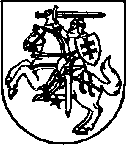 LIETUVOS RESPUBLIKOS SEIMOIŠVADADĖL POZICIJOS DĖL JUDUMO DOKUMENTŲ RINKINIO I(DĖL EUROPOS KOMISIJOS PASIŪLYMO DĖL EUROPOS PARLAMENTO IR TARYBOS REGLAMENTO, KURIUO, DERINANT PRIE SEKTORIAUS POKYČIŲ, IŠ DALIES KEIČIAMAS REGLAMENTAS (EB) NR. 1071/2009 IR REGLAMENTAS (EB) NR. 1072/2009(NR. COM(2017)281 GALUTINIS),DĖL EUROPOS KOMISIJOS PASIŪLYMO DĖL EUROPOS PARLAMENTO IR TARYBOS REGLAMENTO, KURIUO IŠ DALIES KEIČIAMI REGLAMENTE (EB) NR. 561/2006 NUSTATYTI BŪTINIAUSI REIKALAVIMAI DĖL MAKSIMALIOS KASDIENIO BEI KASSAVAITINIO VAIRAVIMO TRUKMĖS, MINIMALIŲ PERTRAUKŲ IR KASDIENIO BEI KASSAVAITINIO POILSIO LAIKOTARPIŲ IR REGLAMENTE (ES) NR. 165/2014 NUSTATYTI REIKALAVIMAI DĖL VIETOS NUSTATYMO TACHOGRAFAIS(NR. COM(2017)277 GALUTINIS) IR  DĖL EUROPOS KOMISIJOS PASIŪLYMO DĖL EUROPOS PARLAMENTO IR TARYBOS DIREKTYVOS, KURIA IŠ DALIES KEIČIAMOS DIREKTYVOS 2006/22/EB NUOSTATOS DĖL VYKDYMO UŽTIKRINIMO REIKALAVIMŲ IR NUSTATOMOS KONKREČIOS SU DIREKTYVA 96/71/EB IR DIREKTYVA 2014/67/ES SUSIJUSIOS KELIŲ TRANSPORTO VAIRUOTOJŲ KOMANDIRAVIMO TAISYKLĖS (NR. COM(2017)278 GALUTINIS) Nr. ES-17-91 / Nr. COM(2017)281 galutinis, Nr. ES-17-85 / Nr. COM (2017)277 galutinis, Nr. ES-17-86 / Nr. COM(2017)278 galutinis Pasiūlymo aktualumas Lietuvai (pagal Seimo statuto 1804 str. 2 d.):   Nr. 103-P-18Vilnius1. Komiteto posėdyje dalyvavo: R. Šalaševičiūtė – Komiteto pirmininkė, R. Baškienė, R. J. Dagys, M. Navickienė, V. Rastenis, J. Rimkus,        A. Sysas, G. Skaistė, T. Tomilinas, J. Varkalys; Komiteto biuro patarėjos: D. Aleksejūnienė, A. Dolmantienė, D. Jonėnienė, I. Kuodienė, padėjėja               R. Liekienė; kviestieji asmenys: E. Bingelis – socialinės apsaugos ir darbo viceministras, E. Bacevičius – Socialinės apsaugos ir darbo ministerijos Tarptautinių ir Europos Sąjungos reikalų skyriaus vyresn. patarėjas, A. Dobužinskienė – Socialinės apsaugos ir darbo ministerijos Darbo teisės skyriaus patarėja, R. Velička – Ekonomikos ir inovacijų ministerijos Ekonomikos politikos skyriaus vedėjas, D. Čeponas – Valstybinės darbo inspekcijos prie SADM vyriausiojo valstybinio darbo inspektoriaus pavaduotojas, T. Garuolis – Lietuvos nacionalinės vežėjų automobiliais asociacijos „Linava“ sekretorius, J. Usonis – Lietuvos nacionalinės vežėjų automobiliais asociacijos „Linava“ advokatas. 2. Komiteto išvados rengėjai: visi komiteto nariai. 3. Lietuvos Respublikos pozicija:4. Kitų komitetų išvados ar papildoma informacija: nevertinta.5. Seimo narių komitetui raštu pateikti pasiūlymai ir pastabos: negauta.6. Valstybės ir savivaldybių institucijų ir įstaigų pateikti pasiūlymai ir pastabos: negauta.7. Socialinių ir ekonominių partnerių, ekspertų, kitų suinteresuotų asmenų nuomonės ir išvados: negauta.8. Komiteto sprendimas (pagal Lietuvos Respublikos Seimo statuto 1806 str. 2 d., 18011 str. 1 d.): 9. Balsavimo rezultatai: už – 6, prieš – 0, susilaikė – 4.10. Komiteto narių (ne mažiau kaip 3) atskiroji nuomonė: nepareikšta.Komiteto pirmininkė							(Parašas)							Rimantė ŠalaševičiūtėKomiteto biuro patarėja (ES) Dalia AleksejūnienėEil.Nr.Institucija, Lietuvos Respublikos pozicijos numeris ir dataTurinysKomiteto nuomonėArgumentai,pagrindžiantys nuomonę1.LR Susisiekimo   ministerija (2018-11-27  P_EST-320)Siūloma Lietuvos Respublikos pozicija ir jos svarstymo eiga Lietuvos Respublikos institucijose:Nepritarti Pirmininkaujančios šalies siūlomam kompromisiniam tekstui dėl visų Mobilumo pakete I pasiūlymų, nes nematome pirmininkaujančios šalies pastangų judėti link kompromiso, o pateikti pasiūlymai dar labiau komplikuoja tekstą. Keltos pagrindinės problemos, dėl kurių negalėjome pritarti general approach, išlieka, t. y.:- vilkiko grąžinimas: nuostata nepriimtina iš principo, ji griauna bendrą ES keliu transporto rinką.- tarptautinio transporto skaidymas komandiravimo kontrolės tikslais, kuris diskriminuoja tiek vairuotojus, tiek vežėjus, vykdančius mažai dvišalių operacijų.- poilsis kabinoje - sveikiname draudimo suspendavimą, kol bus išplėtota atitinkama poilsio infrastruktūra, tačiau nepritariame šio suspendavimo termino sutrumpinimui nuo 3 iki 1,5 metų. Manome, kad ES mastu tokios infrastruktūros tinklui išplėtoti reikia daugiau laiko.- taip pat apgailestaujame, kad buvo papildyti reikalavimai dedikuotoms zonoms ir vilkikų kabinoms.Manome, kad jie yra pertekliniai ir sunkiai įgyvendinami.Papildomai pažymime, kad nėra siūloma spręsti naujų taisyklių taikymo trečiųjų šalių vežėjams ir jų harmonizuotos kontrolės ES problema.Maksimalus siektinas derybų rezultatas arba principinė Lietuvos pozicija dėl ES dokumento, susijusio su ES teisės pažeidimų procedūra: Nepritarti bendram požiūriui dėl Mobilumo paketo I. Minimalus būtinas derybų rezultatas: Nepritarti bendram požiūriui dėl Mobilumo paketo I. Konkrečios nuostatos, dėl kurių reikia kalbėti, ir (ar) konkrečios kalbos tekstas: Esant poreikiui pasisakyti pagal 10 p. (pirmąjį). Nepritarti. Žr. komiteto sprendimą.8.1. Dėl pasiūlymo priimti ES teisės aktą atitikties subsidiarumo principui-8.2. Dėl Lietuvos Respublikos pozicijosAtkreipdamas dėmesį į tai, kad:- Lietuvos krovinių vežimo kelių transportu vairuotojai ir jų atstovai nuolat skundžiasi netinkamomis darbo sąlygomis. Tarp Darbo ginčių komisijoje nagrinėjamų prašymų, gautų iš krovinių vežimo kelių transportu sektoriaus dalyvių, daugiausiai yra reikalavimų dėl darbo užmokesčio, taip pat nemažai – dėl žalos atlyginimo. Tarp Valstybinėje darbo inspekcijoje nagrinėjamų šio sektoriaus dalyvių prašymų daugiausiai yra reikalavimų dėl darbo laiko apskaitos ir dėl darbo laiko režimo;- neužtikrinama vairuotojų tinkama socialinė apsauga (ligos pašalpos, tėvystės ar vaiko priežiūros išmokų, būsimos pensijos dydis, kt.) dėl to, kad didžiąją dalį krovinių vežimo kelių transporto vairuotojų gaunamų pajamų sudaro komandiruočių dienpinigiai, nuo kurių nėra skaičiuojami mokesčiai ir įmokos,- tai rodo Valstybinio socialinio draudimo fondo valdybos ir Valstybinės mokesčių inspekcijos duomenys;- krovininio kelių transporto ekonominės veiklos sektoriuje ir toliau išlieka didelė nedeklaruoto darbo rizika,- tai parodė Valstybinės darbo inspekcijos 2018 metais transporto sektoriaus įmonėse atlikti patikrinimai; Laikydamasis savo ankstesnių sprendimų, priimtų 2017 m. rugsėjo 20 d. – dėl Europos Komisijos pasiūlymo dėl Europos Parlamento ir Tarybos reglamento, kuriuo iš dalies keičiami Reglamente (EB) Nr. 561/2006 nustatyti būtiniausi reikalavimai dėl maksimalios kasdienio bei kassavaitinio vairavimo trukmės, minimalių pertraukų ir kasdienio bei kassavaitinio poilsio laikotarpių ir Reglamente (ES) Nr. 165/2014 nustatyti reikalavimai dėl vietos nustatymo tachografais (Nr. COM(2017)277 galutinis) ir dėl Europos Komisijos pasiūlymo dėl Europos Parlamento ir Tarybos direktyvos, kuria iš dalies keičiamos Direktyvos 2006/22/EB nuostatos dėl vykdymo užtikrinimo reikalavimų ir nustatomos konkrečios su direktyva 96/71/EB ir Direktyva 2014/67/ES susijusios kelių transporto vairuotojų komandiravimo taisyklės (Nr. COM(2017)278 galutinis) – kuriais Komitetas pritarė šiems Pasiūlymams ir pasiūlė pakeisti abiejų Lietuvos Respublikos pozicijų (toliau – Pozicijų) dėl abiejų Pasiūlymų 10-us punktus (išbraukiant jų formuluotes ir įrašant Lietuvos Respublikos pritarimą Pasiūlymams ir atitinkamai pakeičiant Pozicijų kitų punktų formuluotes, suderinant jas su keičiamais Pozicijų 10-ais punktais);Komitetas siūlo atitinkamai pakeisti Lietuvos Respublikos poziciją dėl Judumo dokumentų rinkinio I (2018 m. lapkričio 27 d. Nr. P_EST-320).